ГУБЕРНАТОР САРАТОВСКОЙ ОБЛАСТИПОСТАНОВЛЕНИЕот 11 апреля 2014 г. N 112О СОЗДАНИИ СОВЕТА ПО ВЗАИМОДЕЙСТВИЮ С НАЦИОНАЛЬНЫМИИ РЕЛИГИОЗНЫМИ ОБЪЕДИНЕНИЯМИ ПРИ ГУБЕРНАТОРЕСАРАТОВСКОЙ ОБЛАСТИВ целях осуществления эффективного взаимодействия с национальными и религиозными объединениями и на основании Устава (Основного Закона) Саратовской области постановляю:1. Создать Совет по взаимодействию с национальными и религиозными объединениями при Губернаторе Саратовской области в составе согласно приложению N 1.2. Утвердить Положение о Совете по взаимодействию с национальными и религиозными объединениями при Губернаторе Саратовской области согласно приложению N 2.3. Признать утратившими силу:постановление Губернатора Саратовской области от 31 октября 2005 г. N 256 "О создании Совета по взаимодействию с религиозными объединениями при Губернаторе Саратовской области";постановление Губернатора Саратовской области от 15 августа 2006 г. N 132 "О внесении изменений в постановление Губернатора Саратовской области от 31 октября 2005 г. N 256";постановление Губернатора Саратовской области от 23 августа 2006 г. N 145 "О создании Совета по взаимодействию с национальными объединениями при Губернаторе Саратовской области";постановление Губернатора Саратовской области от 10 июля 2007 г. N 101 "О внесении изменений в постановление Губернатора Саратовской области от 23 августа 2006 г. N 145";постановление Губернатора Саратовской области от 27 августа 2007 г. N 127 "О внесении изменений в приложения N 1, 2 к постановлению Губернатора Саратовской области от 31 октября 2005 г. N 256 и о признании утратившим силу абзаца второго пункта 1 постановления Губернатора Саратовской области от 15 августа 2006 г. N 132";пункты 2, 4 приложения к постановлению Губернатора Саратовской области от 6 мая 2008 г. N 59 "О внесении изменений в некоторые правовые акты Губернатора Саратовской области, признании утратившим силу приложения N 1 к постановлению Губернатора Саратовской области от 13 марта 2006 г. N 46";пункт 6 приложения к постановлению Губернатора Саратовской области от 3 сентября 2008 г. N 114 "О внесении изменений в некоторые правовые акты Губернатора Саратовской области";постановление Губернатора Саратовской области от 13 марта 2009 г. N 19 "О внесении изменений в постановление Губернатора Саратовской области от 31 октября 2005 г. N 256";постановление Губернатора Саратовской области от 1 апреля 2009 г. N 24 "О внесении изменений в постановление Губернатора Саратовской области от 23 августа 2006 г. N 145";пункты 5, 7 приложения к постановлению Губернатора Саратовской области от 7 декабря 2009 г. N 133 "О внесении изменений в некоторые правовые акты Губернатора Саратовской области";постановление Губернатора Саратовской области от 13 января 2010 г. N 1 "О внесении изменений в постановление Губернатора Саратовской области от 31 октября 2005 г. N 256";постановление Губернатора Саратовской области от 20 января 2010 г. N 2 "О внесении изменений в постановление Губернатора Саратовской области от 23 августа 2006 г. N 145";постановление Губернатора Саратовской области от 20 июля 2010 г. N 197 "О внесении изменений в постановление Губернатора Саратовской области от 31 октября 2005 г. N 256";постановление Губернатора Саратовской области от 15 апреля 2011 г. N 55 "О внесении изменений в постановление Губернатора Саратовской области от 23 августа 2006 г. N 145";постановление Губернатора Саратовской области от 14 марта 2012 г. N 56 "О внесении изменений в постановление Губернатора Саратовской области от 23 августа 2006 г. N 145";постановление Губернатора Саратовской области от 14 марта 2012 г. N 57 "О внесении изменений в постановление Губернатора Саратовской области от 31 октября 2005 г. N 256".4. Настоящее постановление вступает в силу со дня его подписания.ГубернаторСаратовской областиВ.В.РАДАЕВПриложение N 1к постановлениюГубернатора Саратовской областиот 11 апреля 2014 г. N 112СОСТАВСОВЕТА ПО ВЗАИМОДЕЙСТВИЮ С НАЦИОНАЛЬНЫМИ И РЕЛИГИОЗНЫМИОБЪЕДИНЕНИЯМИ ПРИ ГУБЕРНАТОРЕ САРАТОВСКОЙ ОБЛАСТИПриложение N 2к постановлениюГубернатора Саратовской областиот 11 апреля 2014 г. N 112ПОЛОЖЕНИЕО СОВЕТЕ ПО ВЗАИМОДЕЙСТВИЮ С НАЦИОНАЛЬНЫМИ И РЕЛИГИОЗНЫМИОБЪЕДИНЕНИЯМИ ПРИ ГУБЕРНАТОРЕ САРАТОВСКОЙ ОБЛАСТИ1. Совет по взаимодействию с национальными и религиозными объединениями при Губернаторе Саратовской области (далее - Совет) является консультативным органом при Губернаторе Саратовской области, образованным в целях оказания содействия исполнительным органам области в реализации полномочий по осуществлению мер, направленных на укрепление гражданского единства, межнационального и межконфессионального согласия, сохранение этнокультурного многообразия народов Российской Федерации, проживающих на территории области, защиту прав национальных меньшинств, социальную и культурную адаптацию мигрантов, профилактику межнациональных (межэтнических) конфликтов и обеспечение межнационального и межконфессионального согласия, информирования вице-губернатора области - руководителя аппарата Губернатора области о положении дел в указанной сфере, подготовки предложений Губернатору области по вопросам, входящим в компетенцию Совета.(в ред. постановлений Губернатора Саратовской области от 12.11.2020 N 401, от 22.08.2022 N 274)2. Совет в своей деятельности руководствуется Конституцией Российской Федерации, федеральными законами, законами Саратовской области, постановлениями и распоряжениями Правительства Саратовской области, Губернатора Саратовской области, а также настоящим Положением.3. Положение о Совете и его состав утверждаются постановлением Губернатора Саратовской области.4. Основными задачами Совета являются:а) рассмотрение по поручению Губернатора области вопросов, относящихся к деятельности Совета;б) вовлечение в обсуждение и выработку управленческих решений значительного количества людей, представляющих противоположные точки зрения, интересы;в) содействие процессам гуманизации и модернизации российского общества, подготовка предложений Губернатору области по развитию указанных процессов на территории Саратовской области;г) подготовка предложений Губернатору области по созданию благоприятных условий для развития институтов гражданского общества в Саратовской области и расширения участия национальных и религиозных объединений в общественных процессах;д) подготовка предложений Губернатору области по вопросам совершенствования технологий учета общественных инициатив при формировании стратегии развития Саратовской области;е) содействие разработке механизмов общественного контроля в области обеспечения и защиты прав и свобод человека путем подготовки соответствующих предложений Губернатору области;ж) содействие правовому просвещению населения путем активного взаимодействия Совета с представителями средств массовой информации и иных структур гражданского общества;з) рассмотрение иных вопросов, относящихся к компетенции Совета.5. Совет для решения возложенных на него задач имеет право:а) запрашивать в установленном порядке необходимые информацию и материалы от исполнительных органов области, органов местного самоуправления, общественных объединений и должностных лиц;(в ред. постановления Губернатора Саратовской области от 22.08.2022 N 274)б) пользоваться необходимыми банками данных органов государственной власти области;в) приглашать на свои заседания должностных лиц органов государственной власти области, органов местного самоуправления, представителей общественных объединений;г) приглашать на свои заседания научные учреждения, отдельных ученых и специалистов;д) направлять своих представителей для участия в совещаниях, конференциях и семинарах, проводимых органами государственной власти области, общественными объединениями по проблемам гармонизации межнациональных и межконфессиональных отношений, обеспечения этнокультурного развития народов области;е) участвовать в организации и проведении круглых столов, конференций и семинаров по вопросам, относящимся к деятельности Совета.6. В состав Совета входят председатель Совета, заместитель председателя Совета, ответственный секретарь и члены Совета, которые принимают участие в его работе на общественных началах.7. Совет формирует из числа членов Совета постоянные и временные комиссии и рабочие группы по направлениям своей деятельности. К участию в работе этих комиссий и рабочих групп могут привлекаться на договорной основе научные учреждения, отдельные ученые и специалисты, представители органов государственной власти области, органов общественных объединений. Состав комиссий и рабочих групп определяется решением Совета. Координацию деятельности рабочих групп осуществляет ответственный секретарь Совета.8. Заседания Совета проводятся не реже двух раз в год. В случае необходимости могут проводиться внеочередные заседания Совета. Заседание Совета ведет председатель Совета, а в случае его отсутствия - заместитель председателя Совета. Заседание Совета считается правомочными, если на нем присутствует не менее половины членов Совета. Решения Совета принимаются большинством голосов от общего числа членов Совета, за исключением решений по процедурным вопросам. При необходимости по решению Совета может проводиться заочное голосование. Решения по процедурным вопросам принимаются простым большинством голосов присутствующих на заседании членов Совета. Порядок созыва и проведения заседаний Совета, процедуры принятия решений Совета, а также порядок формирования постоянных и временных комиссий и рабочих групп Совета определяется Регламентом Совета, принимаемым на заседании Совета большинством голосов от общего числа членов Совета.(в ред. постановлений Губернатора Саратовской области от 01.03.2017 N 42, от 23.03.2023 N 87)9. В целях обеспечения деятельности Совета председатель Совета:а) созывает очередные и внеочередные заседания Совета, определяет повестку дня заседаний;б) представляет Совет в органах государственной власти области, органах местного самоуправления, в общественных объединениях, а также в организациях, осуществляющих выпуск средств массовой информации;в) осуществляет иные полномочия по обеспечению деятельности Совета.10. Члены Совета участвуют в заседаниях Совета и в принятии его решений, а также в работе комиссий и рабочих групп Совета. Члены Совета вправе вносить предложения по повестке дня заседания Совета, а также получать информацию о деятельности Совета, его комиссий и рабочих групп.11. Решения Совета носят рекомендательный характер.12. Утратил силу с 12 ноября 2020 года. - Постановление Губернатора Саратовской области от 12.11.2020 N 401.13. Обсуждаемые Советом общественно значимые вопросы и принятые на заседаниях Совета решения доводятся до сведения общественности через средства массовой информации, а также размещаются на официальном сайте Правительства области.14. Обеспечение деятельности Совета осуществляет министерство внутренней политики и общественных отношений области.(п. 14 в ред. постановления Губернатора Саратовской области от 11.02.2020 N 30)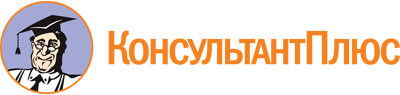 Постановление Губернатора Саратовской области от 11.04.2014 N 112
(ред. от 23.03.2023)
"О создании Совета по взаимодействию с национальными и религиозными объединениями при Губернаторе Саратовской области"
(вместе с "Положением о Совете по взаимодействию с национальными и религиозными объединениями при Губернаторе Саратовской области")Документ предоставлен КонсультантПлюс

www.consultant.ru

Дата сохранения: 27.06.2023
 Список изменяющих документов(в ред. постановлений Губернатора Саратовской областиот 15.07.2014 N 189, от 23.04.2015 N 155, от 20.05.2016 N 118,от 04.07.2016 N 162, от 12.10.2016 N 358, от 18.11.2016 N 418,от 01.03.2017 N 42, от 10.04.2017 N 77, от 07.07.2017 N 145,от 25.06.2018 N 299, от 01.11.2019 N 263, от 11.02.2020 N 30,от 28.09.2020 N 322, от 12.11.2020 N 401, от 10.08.2021 N 306,от 20.06.2022 N 198, от 22.08.2022 N 274, от 23.03.2023 N 87)Список изменяющих документов(в ред. постановлений Губернатора Саратовской областиот 15.07.2014 N 189, от 23.04.2015 N 155, от 20.05.2016 N 118,от 04.07.2016 N 162, от 12.10.2016 N 358, от 18.11.2016 N 418,от 10.04.2017 N 77, от 07.07.2017 N 145, от 25.06.2018 N 299,от 01.11.2019 N 263, от 11.02.2020 N 30, от 28.09.2020 N 322,от 12.11.2020 N 401, от 10.08.2021 N 306, от 20.06.2022 N 198,от 22.08.2022 N 274, от 23.03.2023 N 87)Бусаргин Р.В.-Губернатор области, председатель Совета;Пивоваров И.И.-вице-губернатор области - руководитель аппарата Губернатора области, заместитель председателя Совета;Трошина Н.В.-министр внутренней политики и общественных отношений области, ответственный секретарь Совета.Члены Совета:Члены Совета:Члены Совета:Аблязов К.А.-председатель Совета общественной организации - региональной татарской национально-культурной автономии Саратовской области, председатель Совета Саратовской региональной общественной организации "Курултай (Конгресс) башкир Саратовской области" (по согласованию);Амбарцумян З.Г.-председатель Саратовского регионального отделения Общероссийского общественного движения "Молодежная Ассамблея народов России "Мы - Россияне" (по согласованию);Арстанов А.Ж.-председатель общественной организации "Региональная национально-культурная автономия казахов Саратовской области" (по согласованию);Байтарбиев А.М.-руководитель Представительства Главы Чеченской Республики в Саратовской области (по согласованию);Барышная Н.А.-профессор кафедры государственного управления и права Балаковского филиала федерального государственного бюджетного образовательного учреждения высшего образования "Российская академия народного хозяйства и государственной службы при Президенте Российской Федерации" (по согласованию);Бибарсов М.А.-муфтий Духовного управления мусульман Саратовской области (по согласованию);Варфоломей (Денисов А.А.)-епископ Балаковского и Николаевского (по согласованию);Васильев С.И.-председатель Совета Саратовской областной чувашской национально-культурной автономии "ЕНТЕШ" ("Земляк") (по согласованию);Вейсман И.З.-заместитель председателя общественной организации "Региональная Еврейская национально-культурная автономия Саратовской области" (по согласованию);Гейдт Е.К.-первый вице-президент Федеральной национально-культурной автономии российских немцев, председатель общественной организации "Местная национально-культурная автономия немцев Марксовского района Саратовской области" (по согласованию);Даврешян М.К.-председатель региональной общественной организации Саратовской области "Езидский национально-культурный центр "Дружба народов" (по согласованию);Дадаев А.А.-председатель Саратовской региональной общественной организации "Чечено-ингушский культурный центр "Вайнах" (Наши люди) (по согласованию);Джунельбаева У.М.-председатель правления Саратовской областной общественной организации "Культурный центр "Казахстан" (по согласованию);Довранов Р.Ж.-исполнительный директор Саратовской областной общественной организации Туркменский национальный культурный центр "Дияр" (Родина) (по согласованию);Зуев А.П.-президент Саратовской региональной общественной организации "Центр вынужденных переселенцев "Саратовский источник" (по согласованию);Игнатий (Депутатов А.М.)-митрополит Саратовского и Вольского (по согласованию);Квачахия Г.А.-президент Саратовской областной общественной организации "Грузинская община "ИВЕРИЯ" (по согласованию);Контеев В.К.-председатель правления Саратовской региональной мордовской общественной организации "Национально-культурный центр "Ялгат (Друзья)" (по согласованию);Кривошеева В.И.-председатель Саратовской региональной общественной организации "Мордовский национально-культурный центр "Шумбрат" (Здравствуйте)" (по согласованию);Кубичек Яков-главный раввин города Саратова и Саратовской области (по согласованию);Кужелко А.А.-председатель правления Саратовской региональной общественной организации национально-культурной автономии "Белорусское землячество Поволжья" (по согласованию);Мамедов В.А.-президент Саратовской региональной общественной организации "Азербайджанский национальный культурный центр "БИРЛИК" ("Единство") (по согласованию);Мансуров Р.М.-президент Саратовской региональной общественной организации "Узбекский культурный центр "Согдиана" (по согласованию);Мельник П.П.-начальник Управления Министерства юстиции Российской Федерации по Саратовской области (по согласованию);Мокроусова Л.М.-глава муниципального образования "Город Саратов" (по согласованию);Мурадов Х.Н.-председатель Совета региональной национально-культурной автономии азербайджанцев Саратовской области, президент правления Саратовской региональной общественной организации "Азербайджанского общества "Ватан" (по согласованию);Мусаев С.М.-президент Ассоциации национально-культурных объединений Саратовской области (по согласованию);Орлов М.О.-декан философского факультета федерального государственного бюджетного образовательного учреждения высшего образования "Саратовский национальный исследовательский государственный университет имени Н.Г. Чернышевского", доктор философских наук, профессор (по согласованию);Паньчу О.-пробст Приволжского пробства Евангелическо-Лютеранской Церкви Ингрии на территории России, настоятель местной религиозной организации "Евангелическо-Лютеранский приход Святого Иоанна" (по согласованию);Пахомий (Брусков Д.А.)-епископ Покровский и Новоузенский (по согласованию);Пиккель Клеменс-ординарий Римско-католической Епархии Святого Климента в Саратове, епископ (по согласованию);Ручин В.А.-председатель Саратовского регионального отделения Межрегиональной общественной организации "Общество Российско-Китайской дружбы" (по согласованию);Рыжкова Ю.В.-начальник управления по вопросам миграции Главного управления Министерства внутренних дел Российской Федерации по Саратовской области (по согласованию);Семенов В.В.-доцент кафедры политических наук Поволжского института управления имени П.А. Столыпина - филиала федерального государственного бюджетного образовательного учреждения высшего образования "Российская академия народного хозяйства и государственной службы при Президенте Российской Федерации" (по согласованию);Ситников Н.Н.-начальник Главного управления Министерства внутренних дел Российской Федерации по Саратовской области, генерал-лейтенанта полиции (по согласованию);Тарасий (Владимиров С.Н.)-епископ Балашовский и Ртищевский (по согласованию);Таршхоев И.И.-полномочный представитель Главы Республики Ингушетия в Саратовской области, соучредитель Саратовской региональной общественной организации "Чечено-ингушский культурный центр "Вайнах" (Наши люди) (по согласованию);Ташпеков В.А.-президент Саратовской региональной общественной организации "Ассоциация поволжских казахов" (по согласованию);Турсунходжаев Р.Р.-президент Саратовской региональной общественной организации "Национально-культурный узбекский центр "Туран" ("Страна") (по согласованию);Фетисов А.В.-атаман Окружного (отдельного) казачьего общества Саратовской области, заместитель Войскового атамана по взаимодействию с Пограничной службой Федеральной службы безопасности Российской Федерации, казачий полковник (по согласованию);Фрумин М.И.-раввин города Саратова местной религиозной организации "Саратовское областное еврейское религиозное общество" (по согласованию);Хамидов Я.Т.-руководитель комитета по СМИ и полиграфии Федеральной национально-культурной автономии курдов Российской Федерации, председатель общественной организации "Местная национально-культурная автономия курдов города Саратова" (по согласованию);Чатуров Ф.П.-председатель правления Саратовской областной общественной организации "Саратовское объединение финно-угорского населения" (по согласованию);Шария Э.Г.-президент Саратовской региональной общественной организации "Национальный культурный центр закавказских народов "Кавказ" (по согласованию);Шароян Г.О.-президент Саратовской региональной общественной организации "Армянская община Саратовской области "КРУНК" (Журавль) (по согласованию);Шелест А.Ю.-председатель Саратовской региональной общественной организации "Саратовское Землячество Украинцев Поволжья" (по согласованию);Шинкаренко А.В.-председатель Правления Саратовской региональной общественной организации "Украинский национально-культурный центр "Свитанок" (по согласованию);Шинчук Б.Л.-председатель Общественной палаты Саратовской области, председатель Совета Саратовского регионального отделения общероссийской общественной организации "Ассамблея народов России", директор государственного автономного учреждения культуры "Саратовский историко-патриотический комплекс "Музей боевой и трудовой славы" (по согласованию);Шорохова Л.Н.-председатель общественной организации - региональная национально-культурная автономия немцев Саратовской области, председатель Саратовской региональной общественной организации "Немецкий культурно-просветительский центр "Фройндшафт" (Дружба) (по согласованию);Щелканова Н.Ю.-министр культуры области;Язиков А.Н.-заместитель начальника Управления Федеральной службы безопасности Российской Федерации по Саратовской области (по согласованию)Список изменяющих документов(в ред. постановлений Губернатора Саратовской областиот 01.03.2017 N 42, от 11.02.2020 N 30, от 12.11.2020 N 401,от 22.08.2022 N 274, от 23.03.2023 N 87)